 PaysagesAlpes Maritimes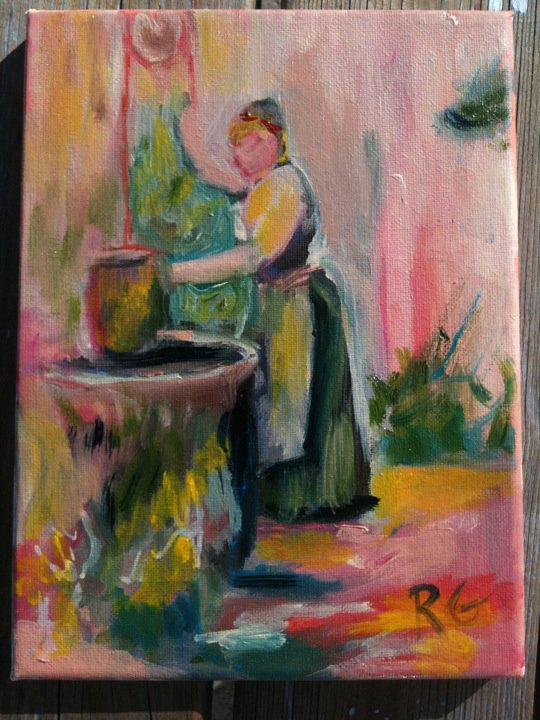 Figure  CopieLieuche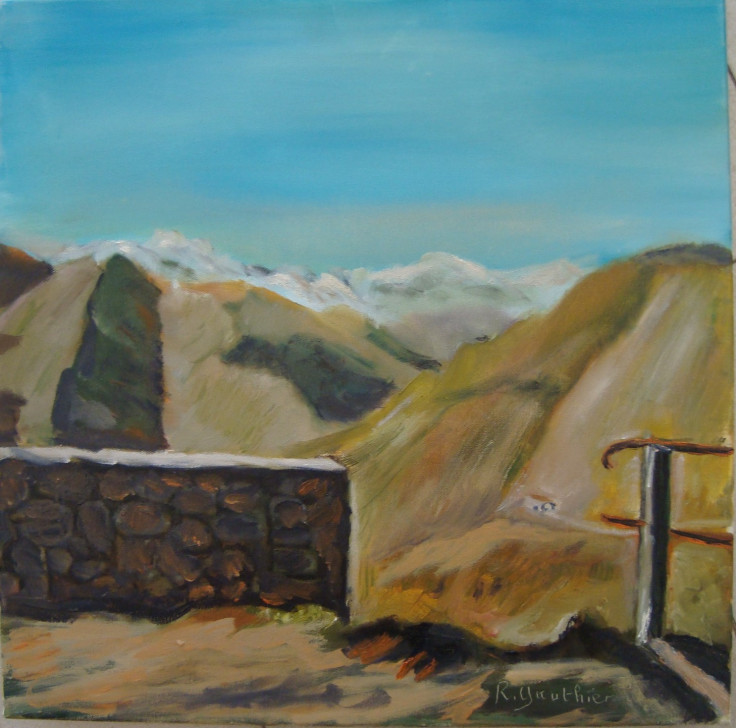 Figure Vue de la chapelle de saint Macaire, avec le vieux parapet et la barrière à moitié démolie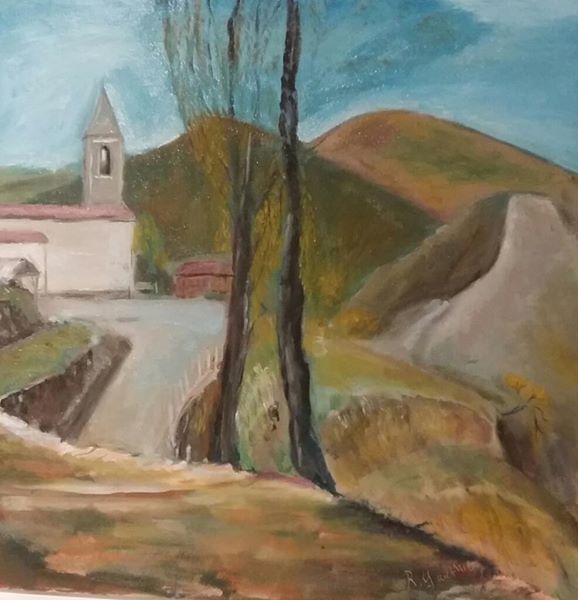 Figure Vue du village par le chemin menant au cimetière. Sur la place la tôle ondulée du lavoir et l’arrivée avec les peupliers.Eze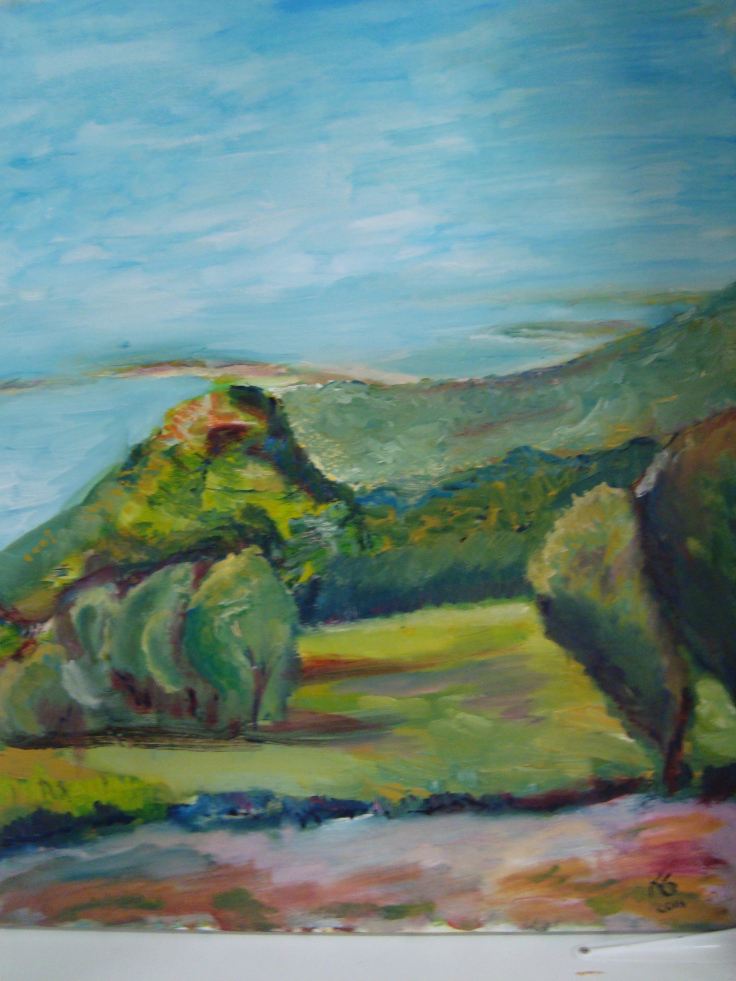 Figure Aspremont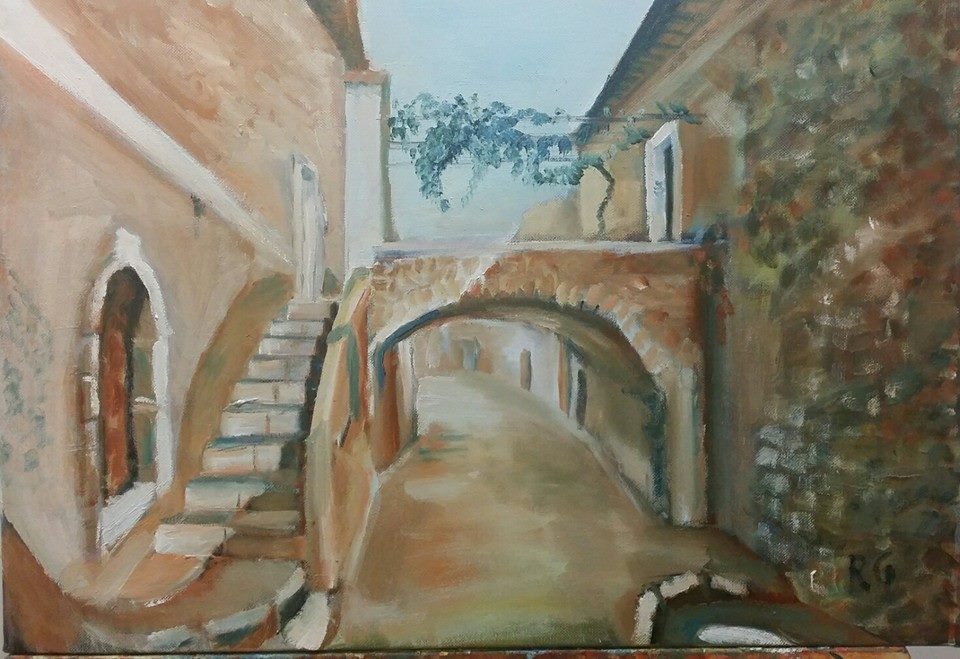 Figure Vence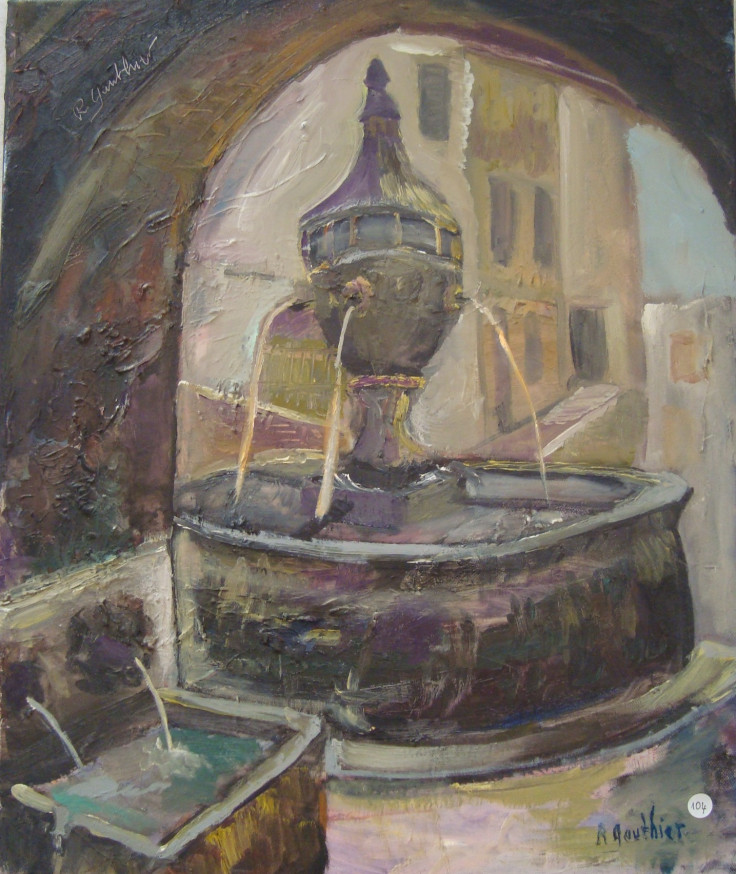 Figure 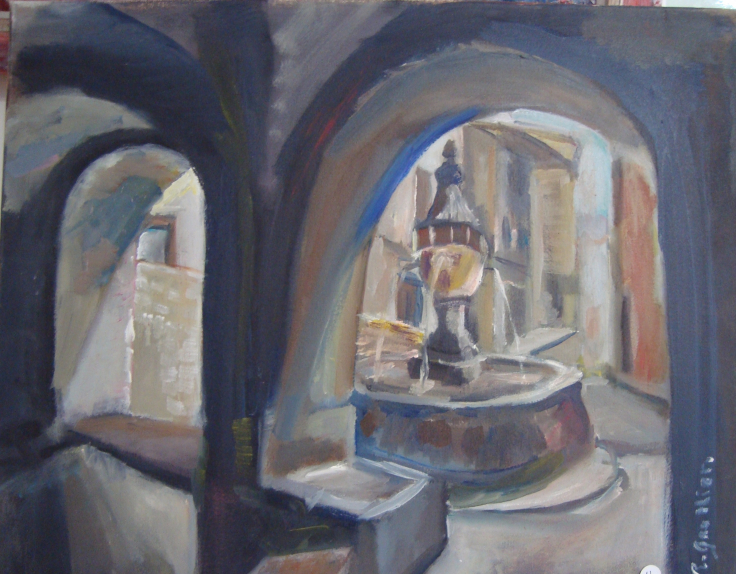 Cagnes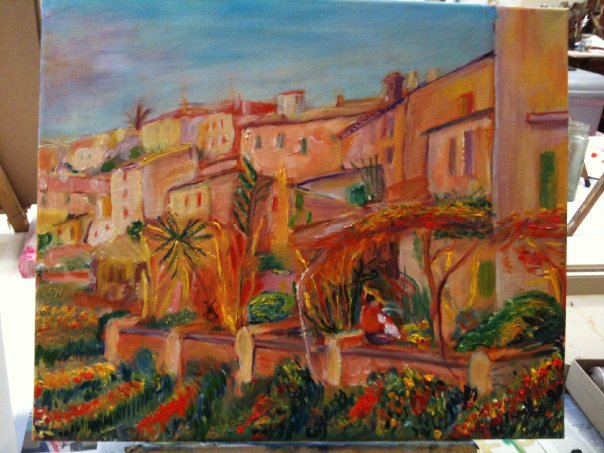 Figure Tracolpas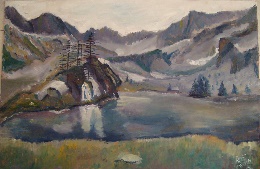 Figure VarSanary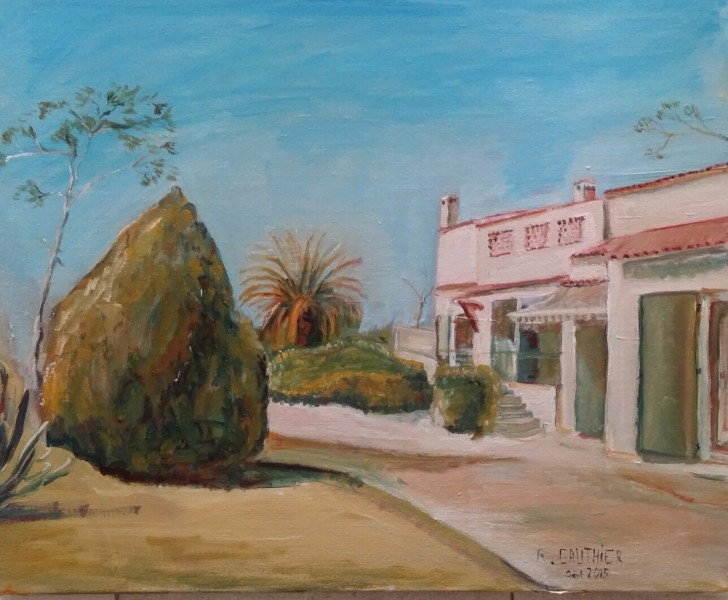 Figure Saint trop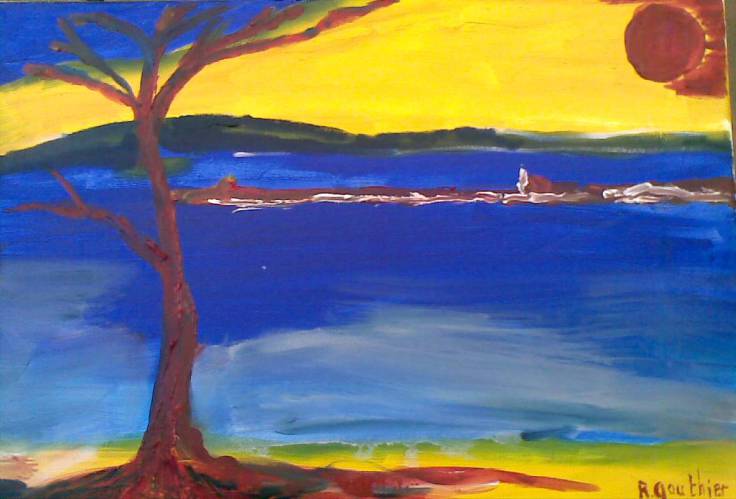 Figure 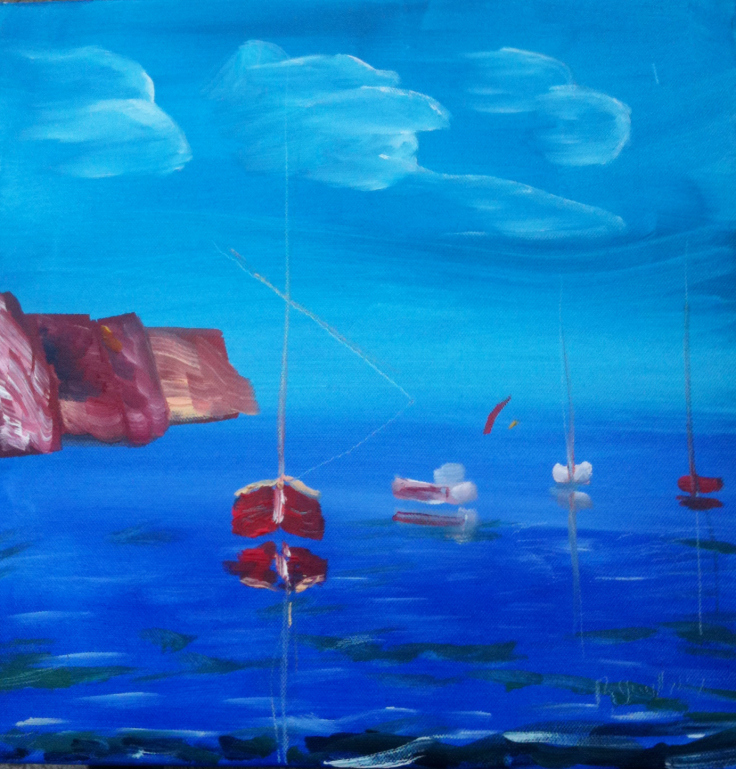 Figure 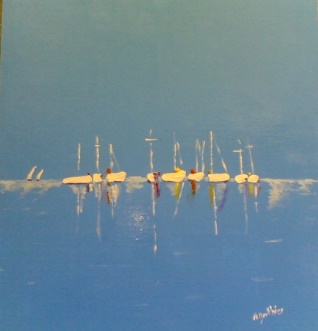 Figure  Estagnole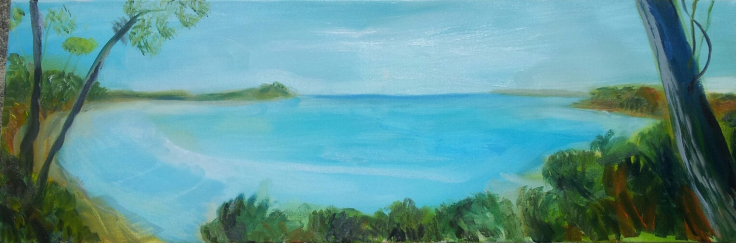 Figure 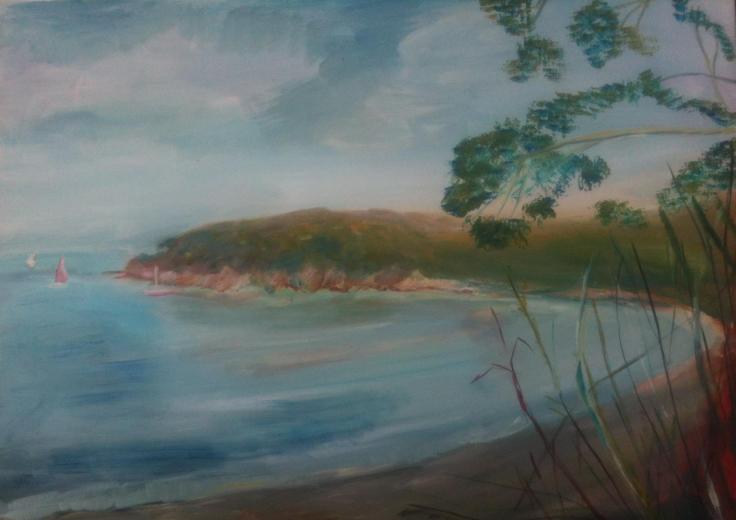 Figure  plage de l’EspanoleVidauban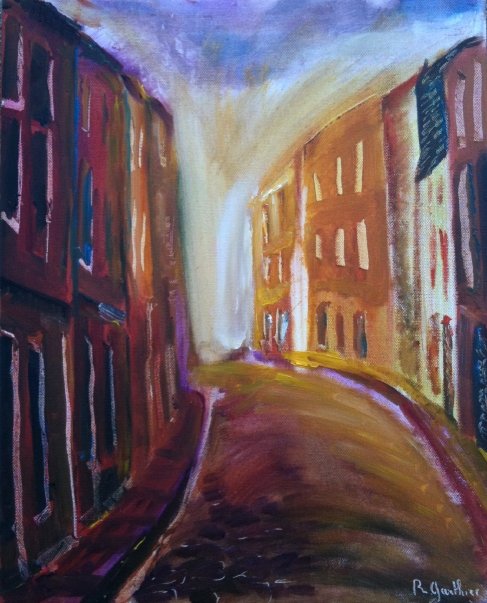 Figure Porquerolles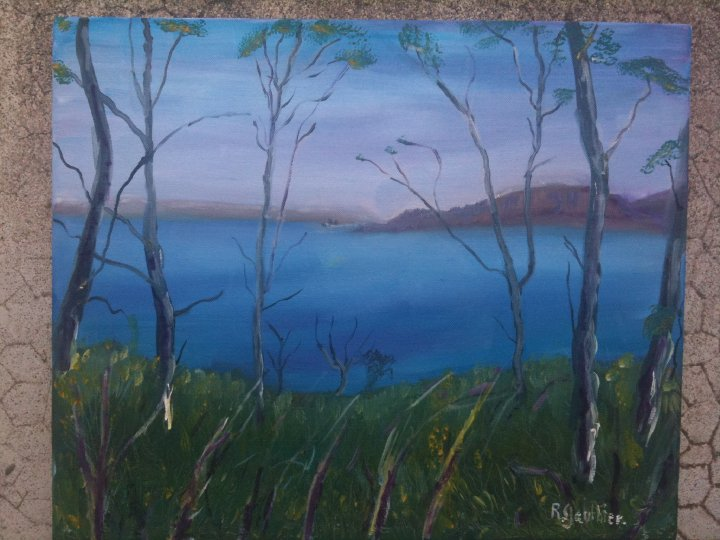 Figure 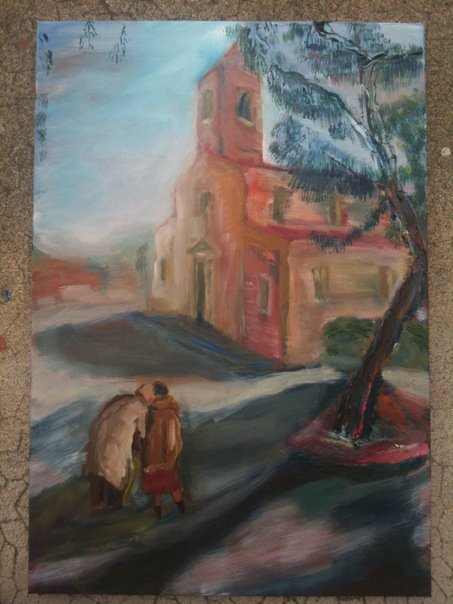 Figure Draguignan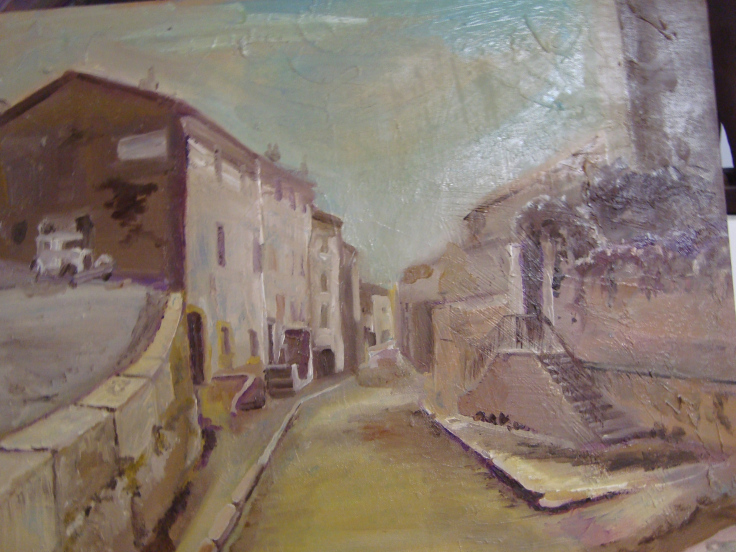 Figure  Draguignan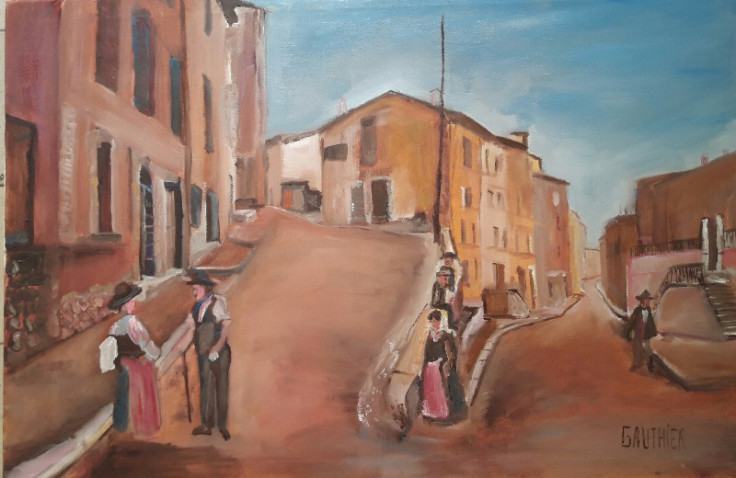 Figure  Draguignan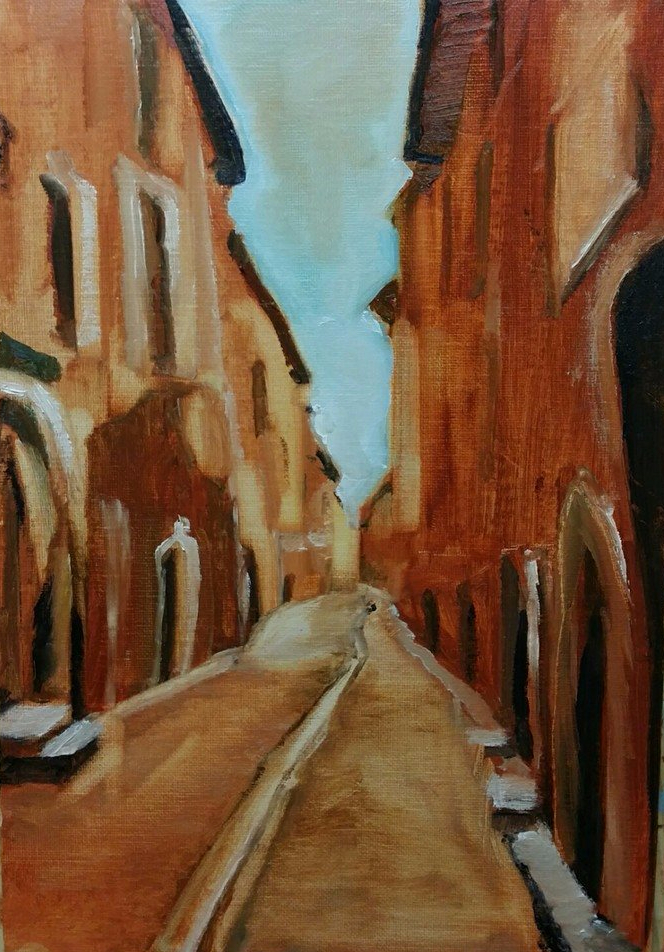 Figure  DraguignanPont de la souche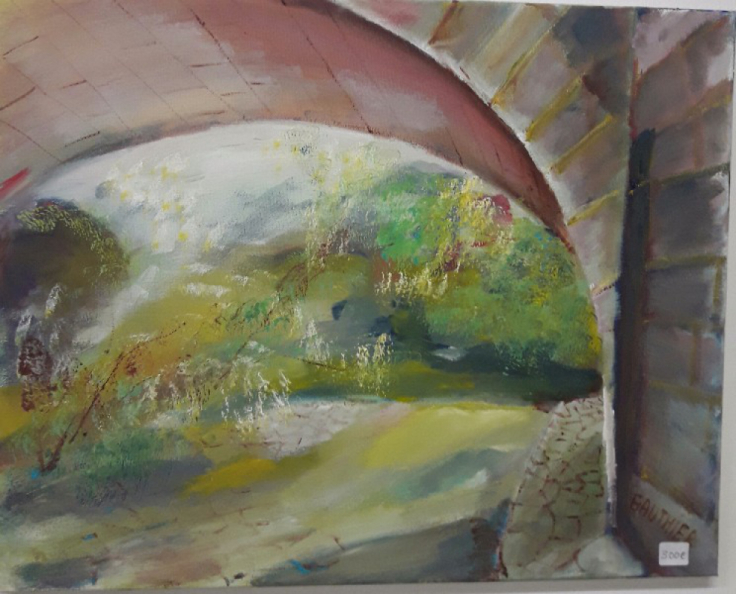 Figure  Pont de la souche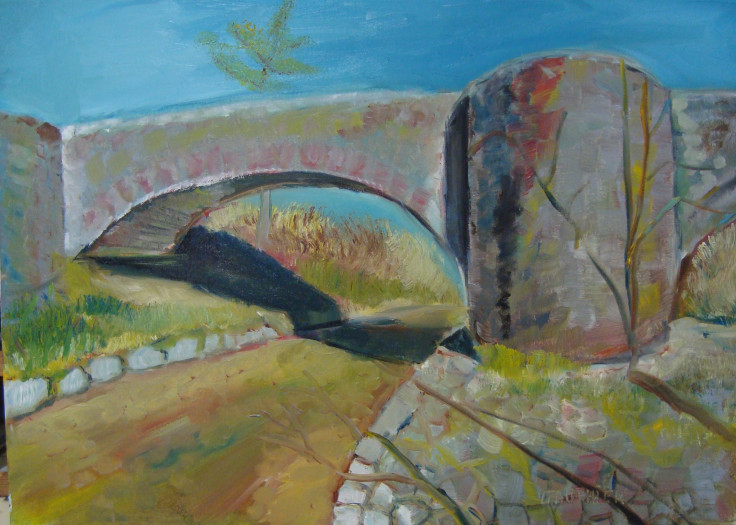 Figure  Pont de la souche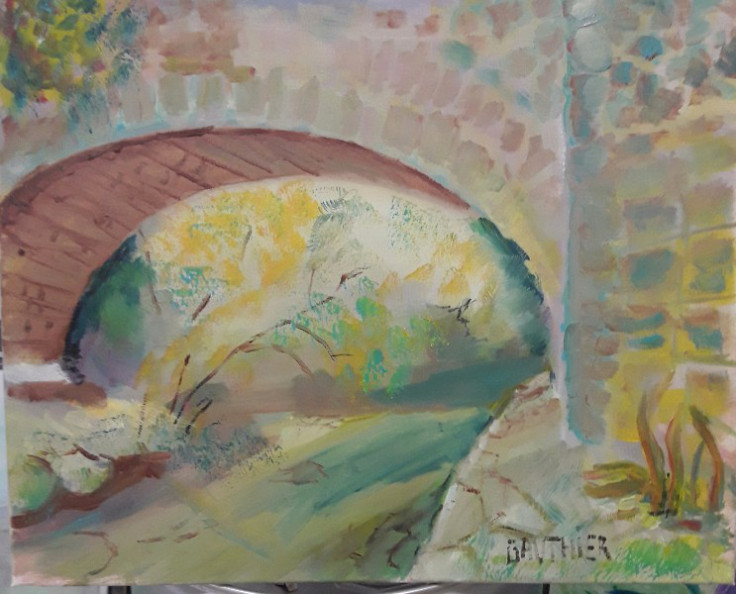 Figure  Pont de la soucheFigure  Pont de la souche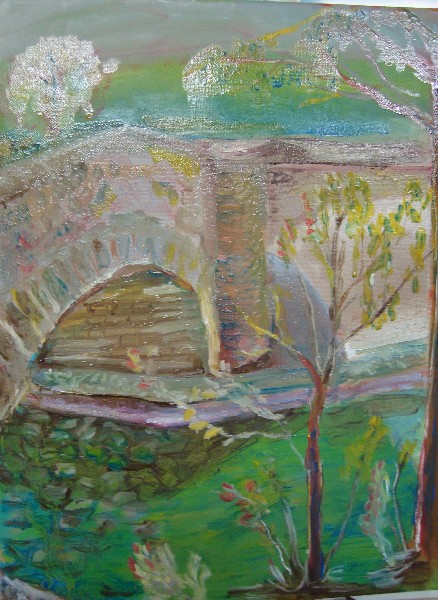 Figure  Pont de la soucheFigure  Pont de la soucheBouches du RhôneMarseilleTramway boulevard Chave dans les années 70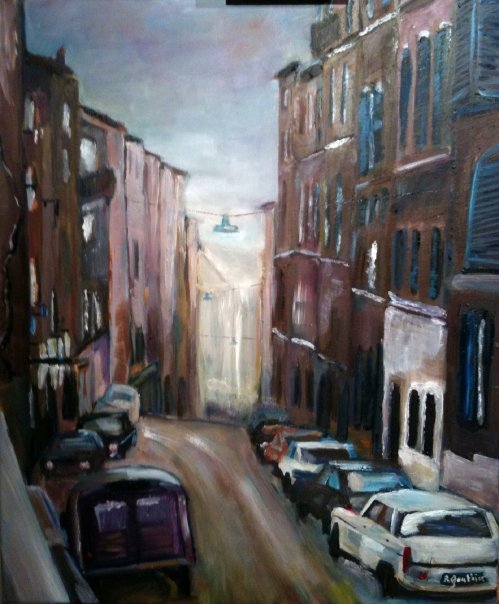 Figure  Montée des Accoules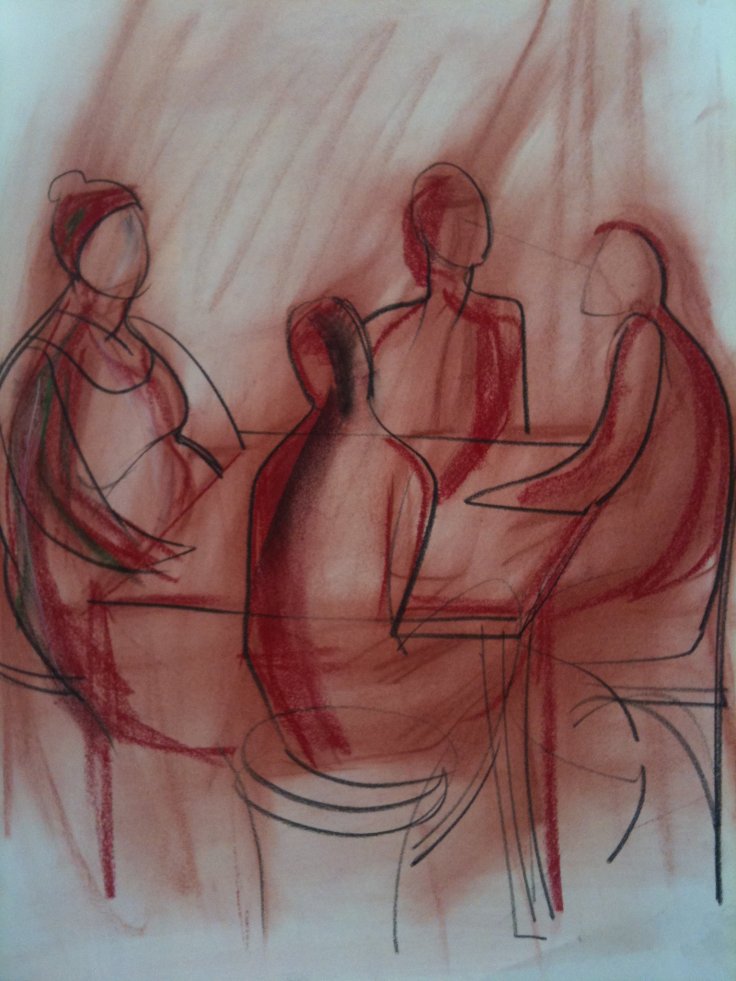 Figure  Etude de joueuses de cartes les femmes au bistrot Hautes-Alpes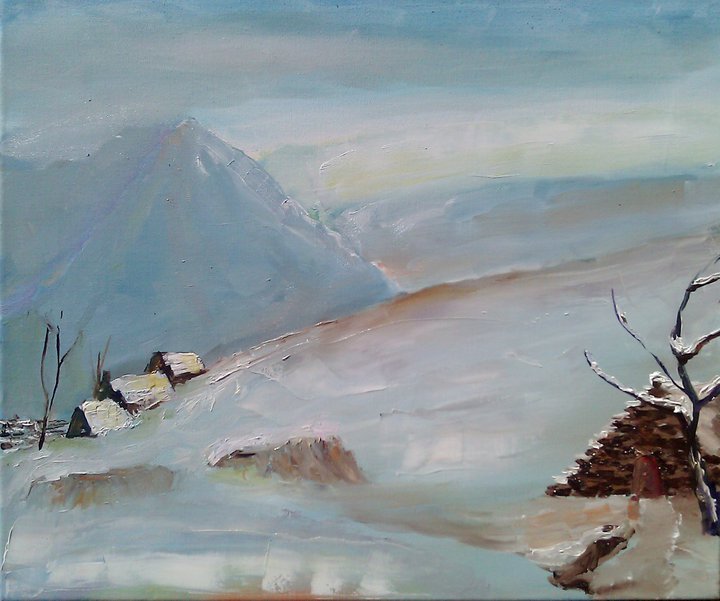 Figure 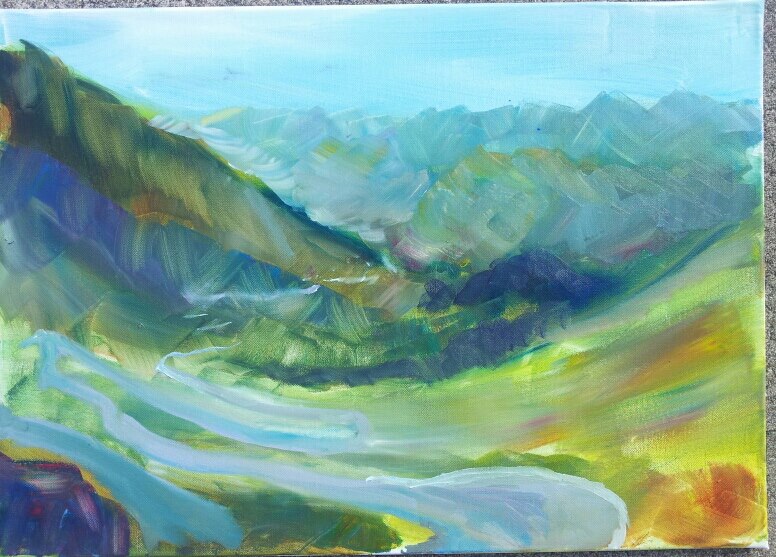 Figure 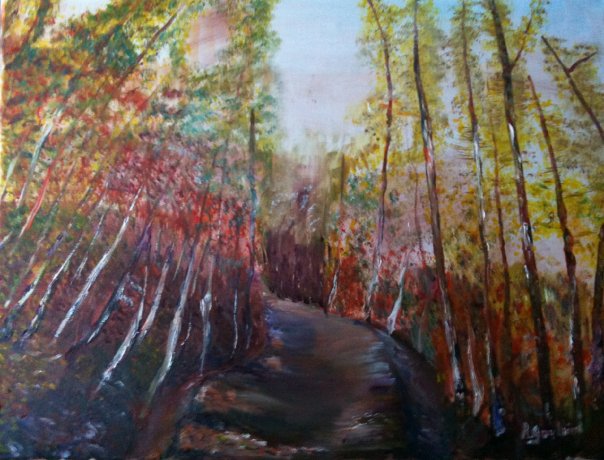 Figure  Chemin de Narreyroux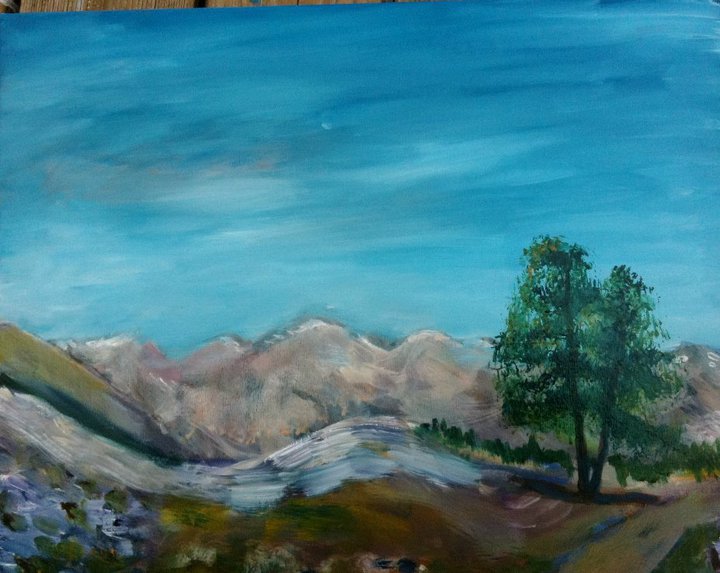 Figure  Col de la Pousterlle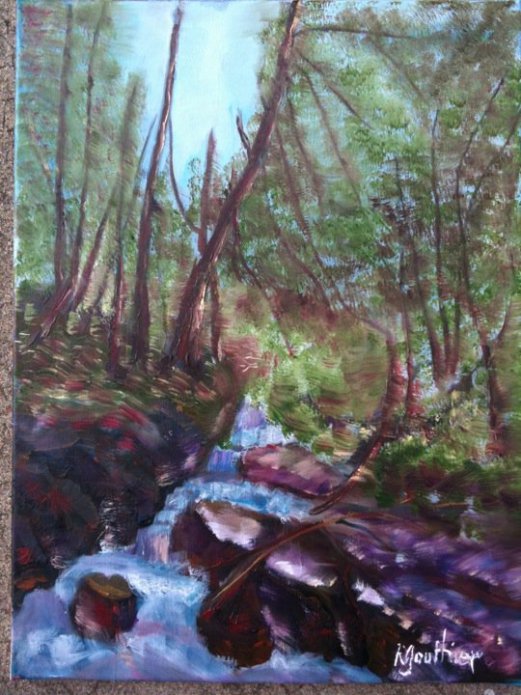 Figure  Narreyroux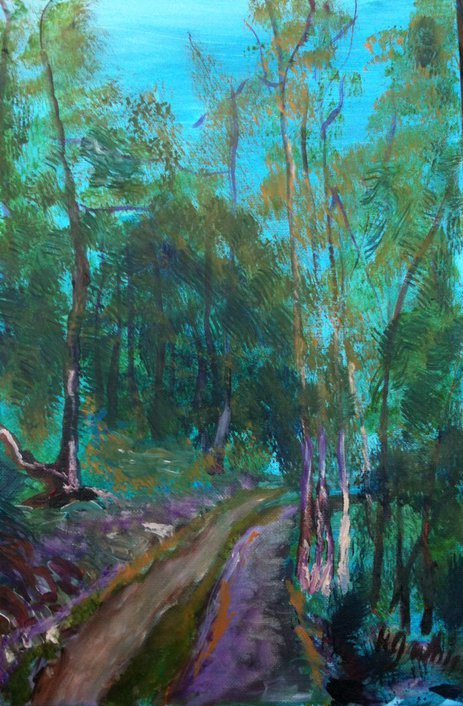 Figure  Narreyroux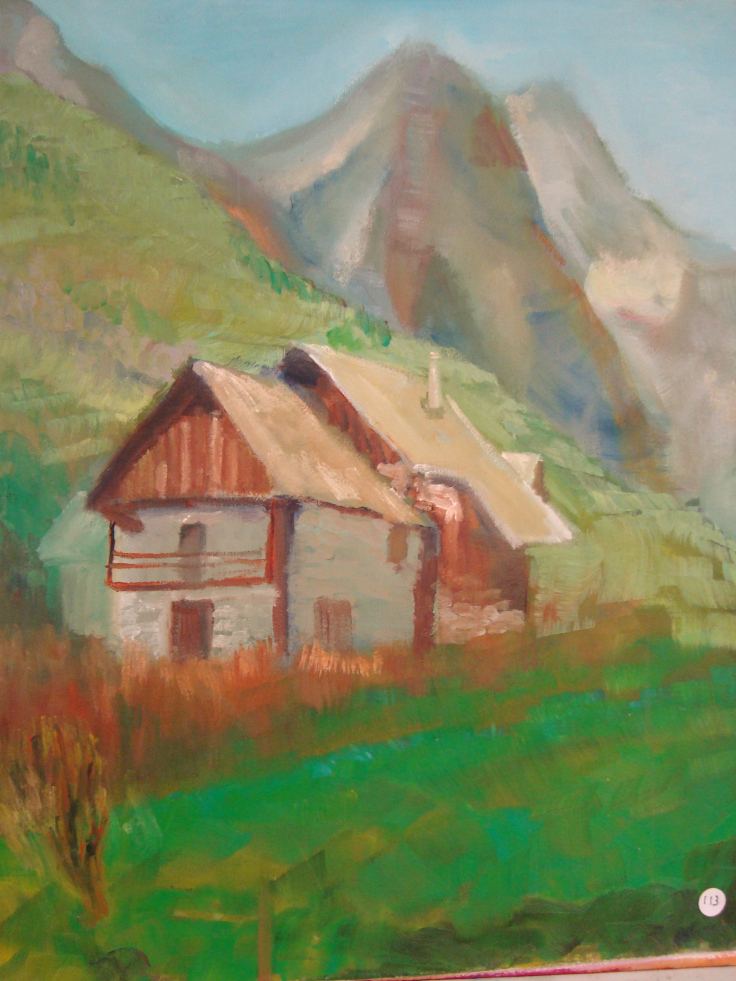 Figure  Pelvoux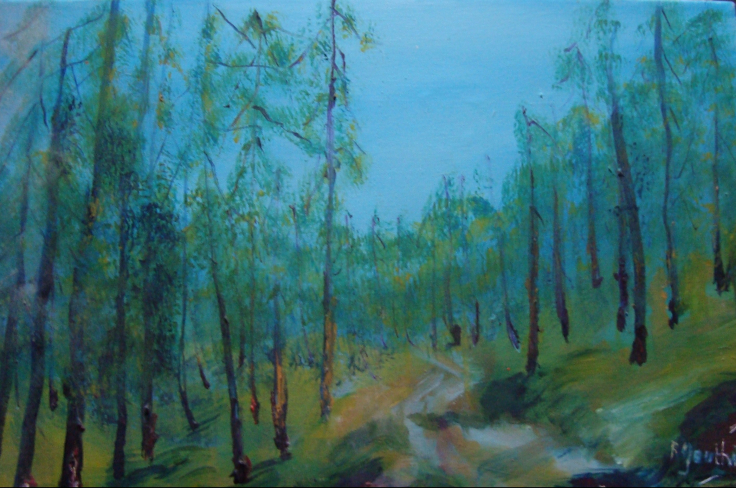 Figure  Vallouise Namismal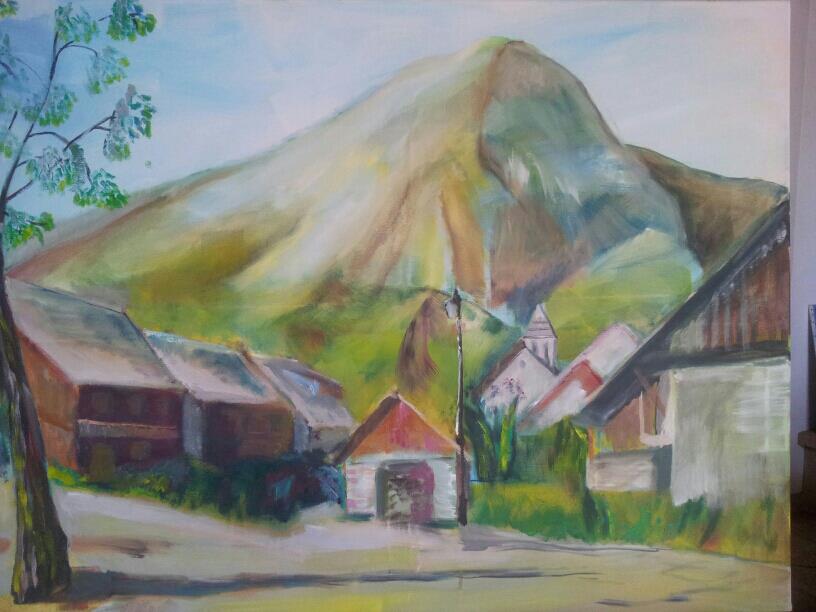 Figure  Vallouise Puy Sain-Vincent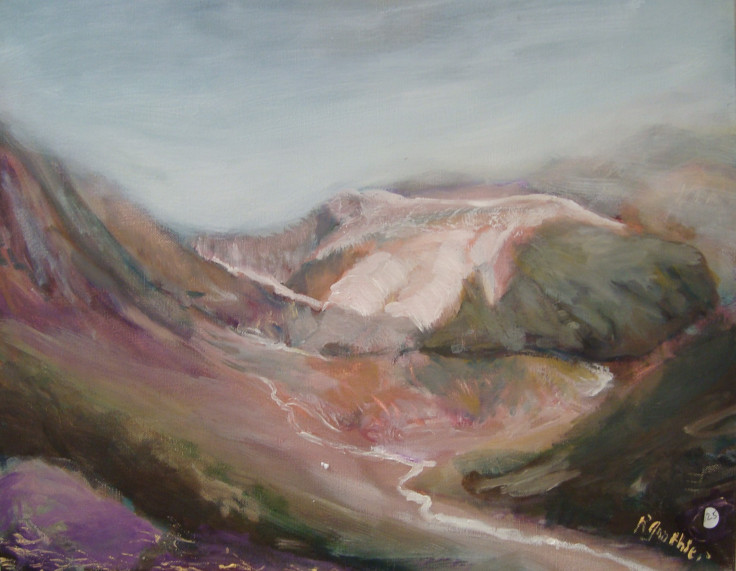 Figure  Glacier Noir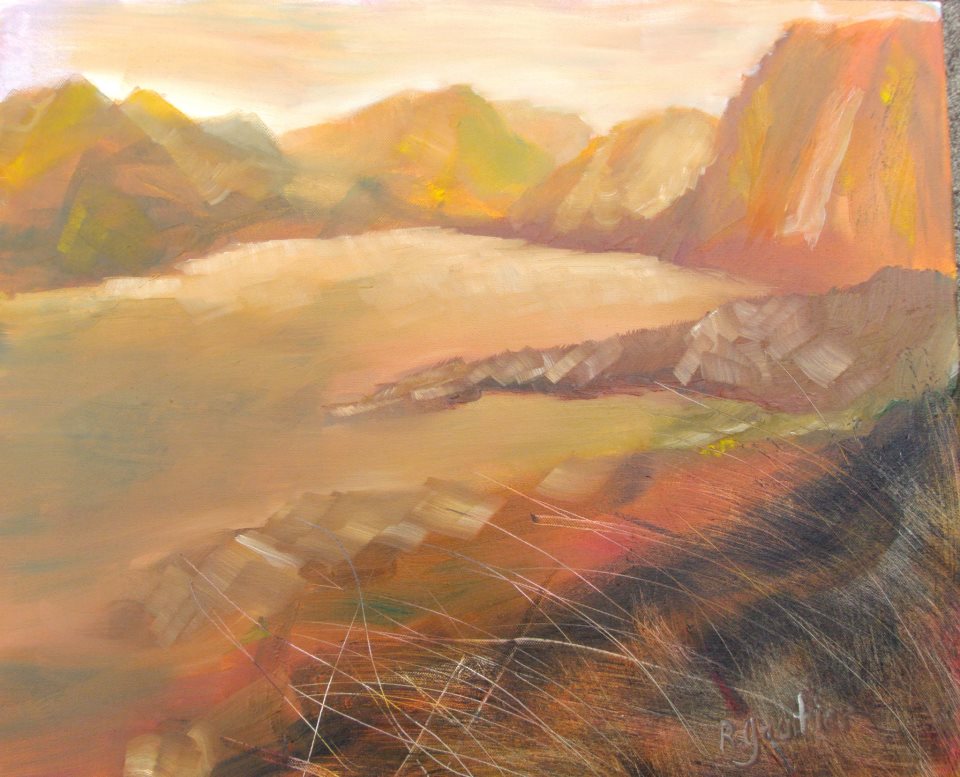 Figure Hérault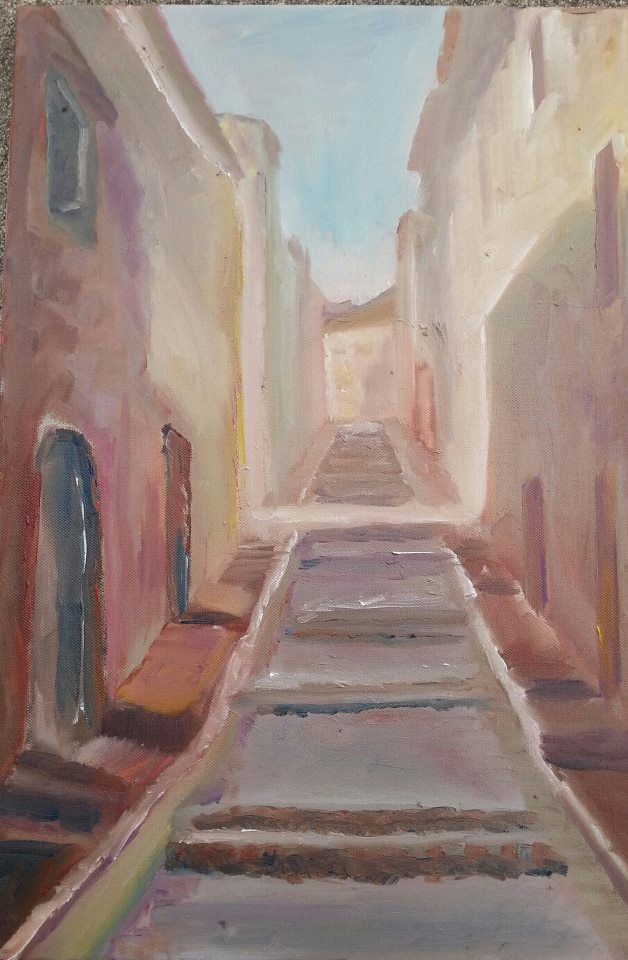 Figure Loire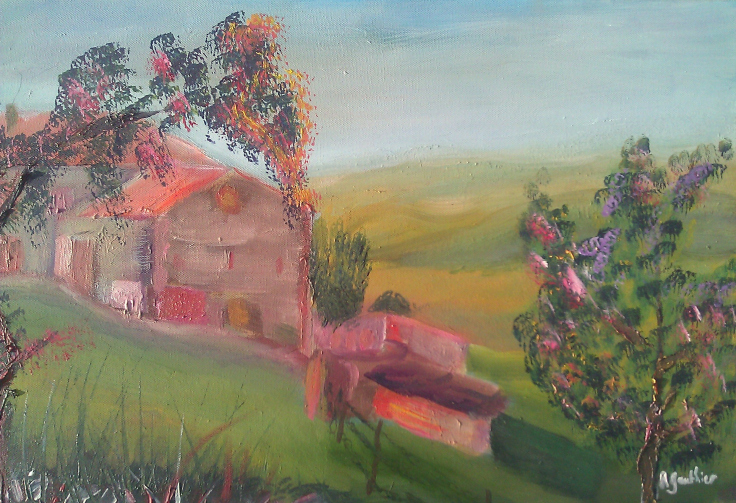 Figure  La Rivoire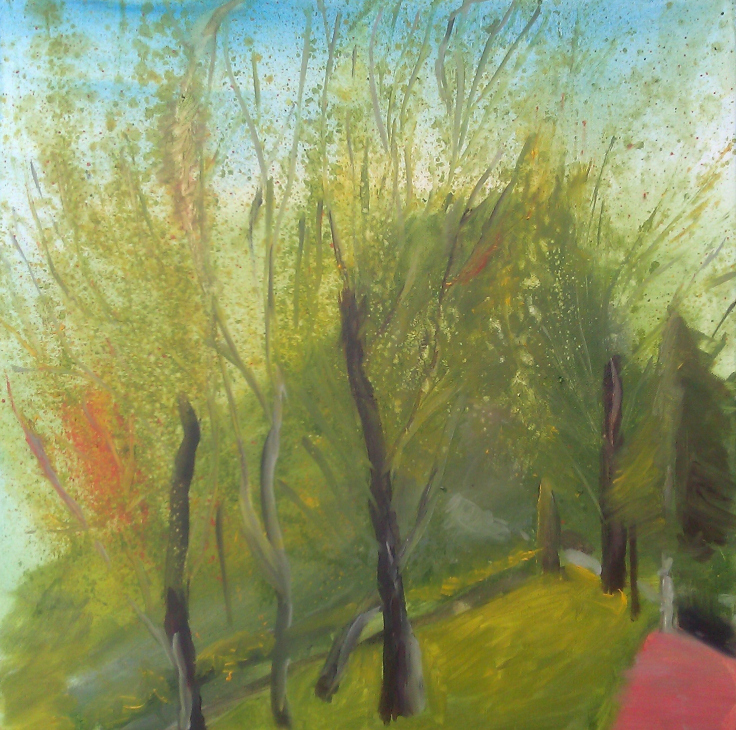 Figure  La Rivoire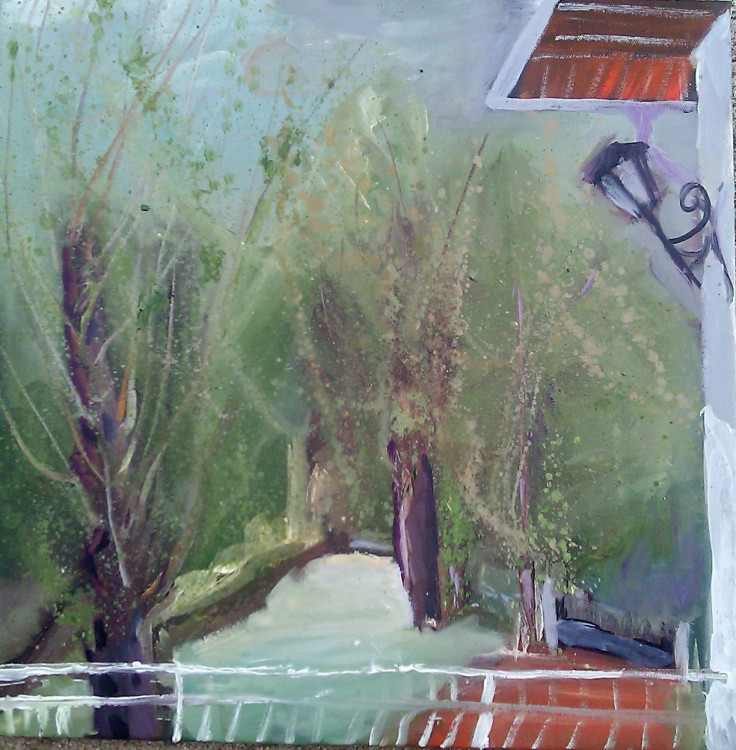 Figure  La Rivoire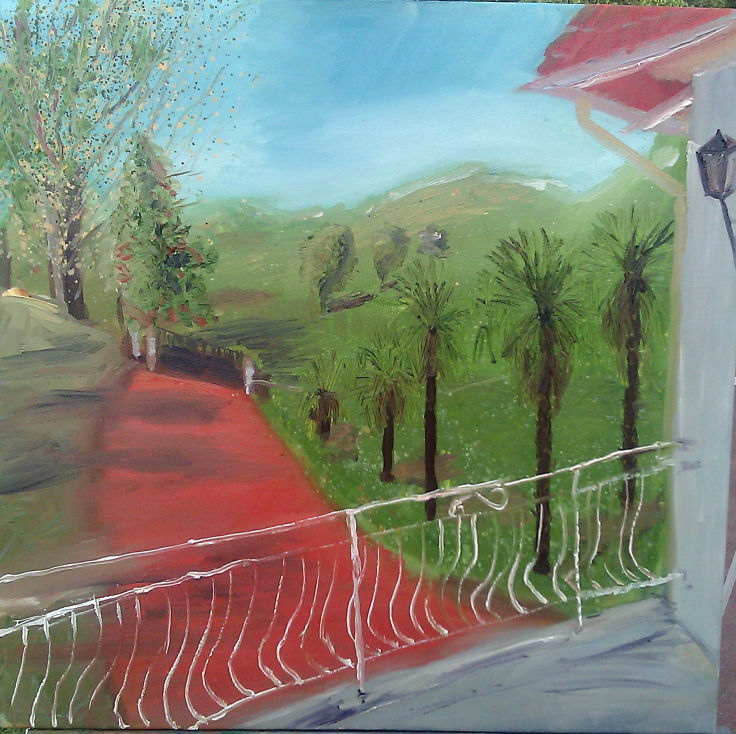 Figure  La Rivoire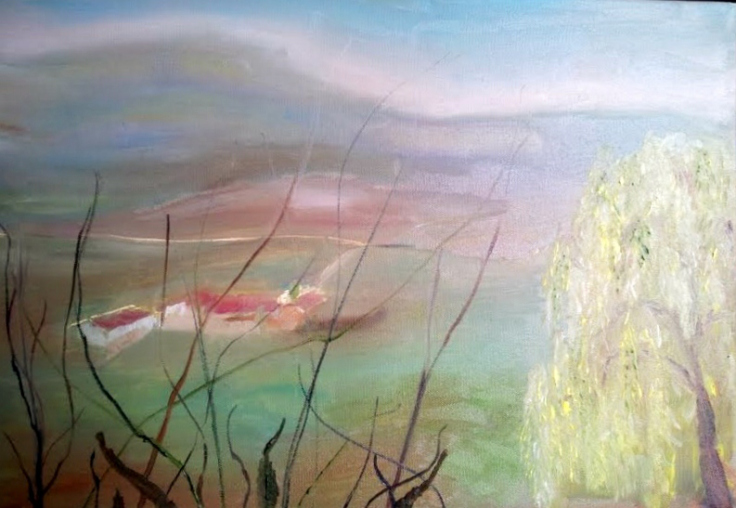 Figure  Ferme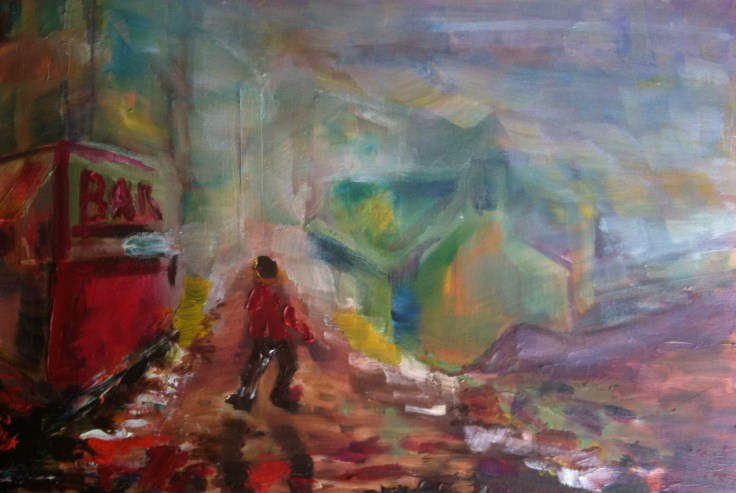 Figure  Mouloud bourréCharente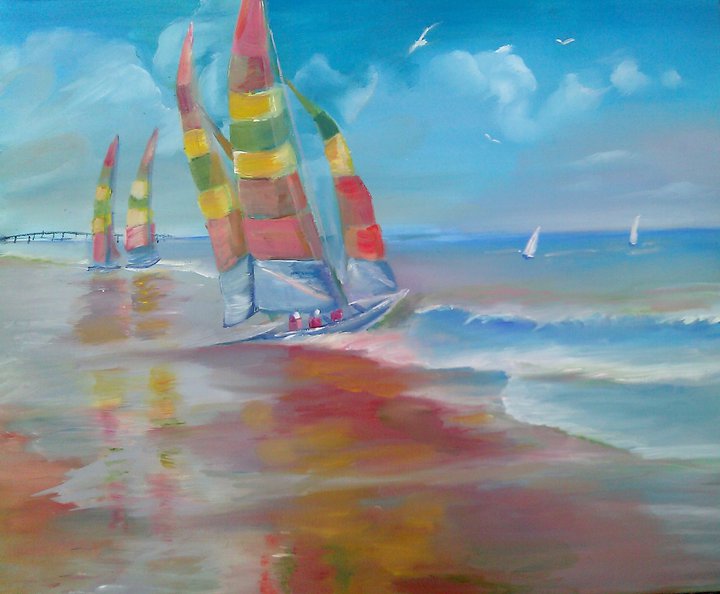 Figure 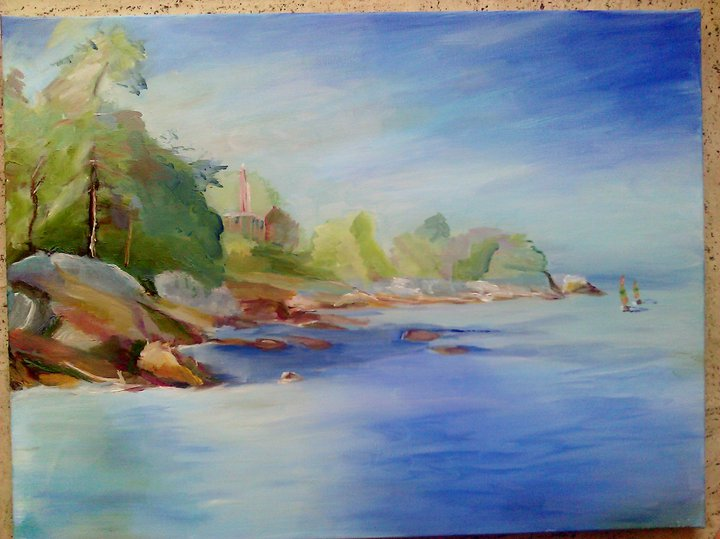 Figure Italie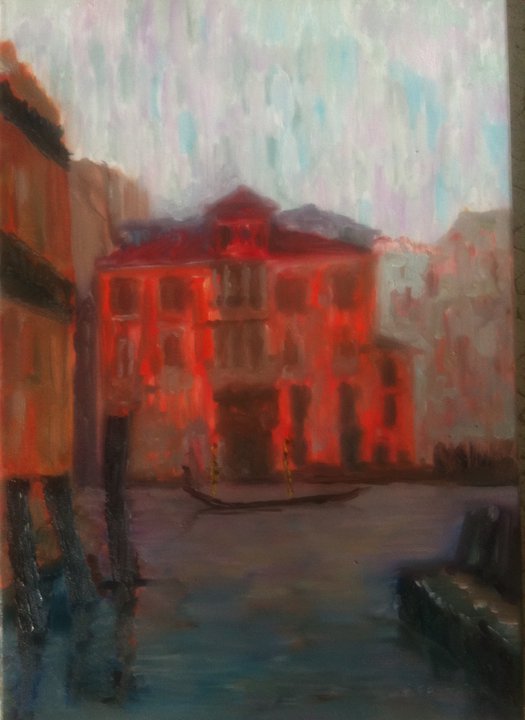 Figure 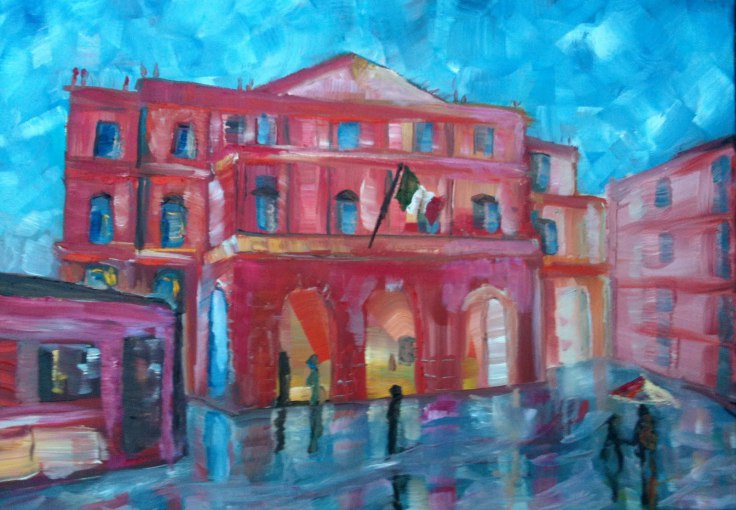 Figure  Milan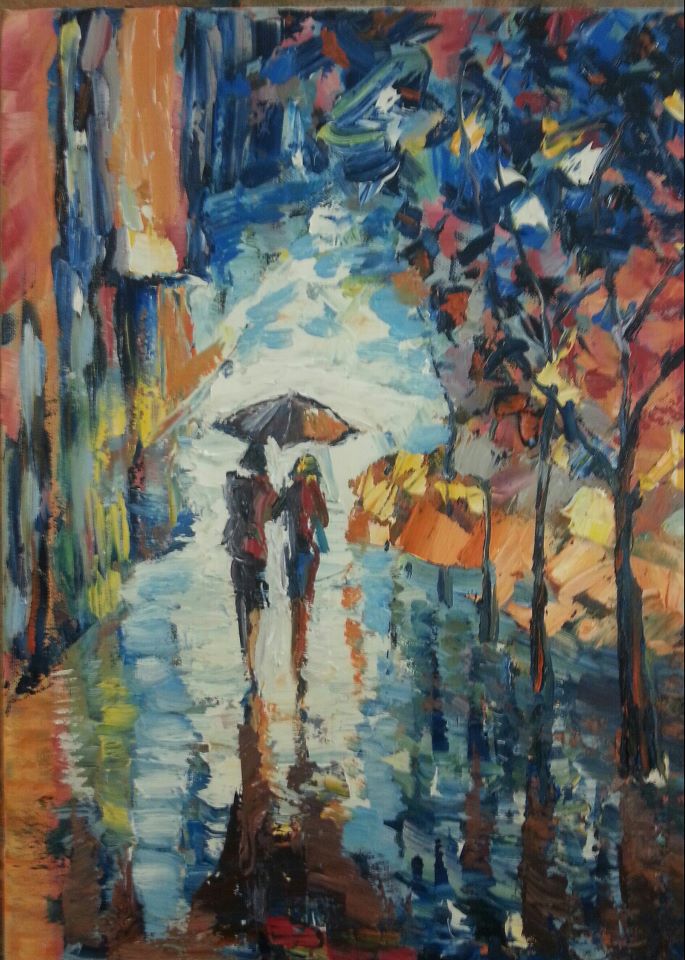 Figure  Copie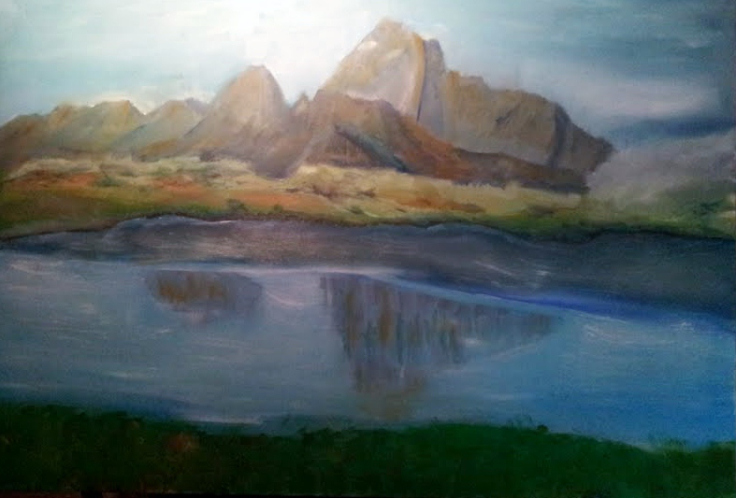 Figure  Mont Viso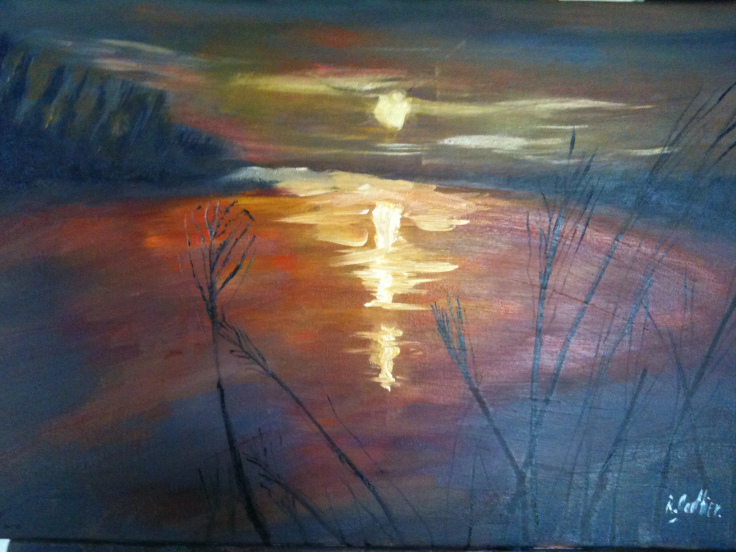 Figure 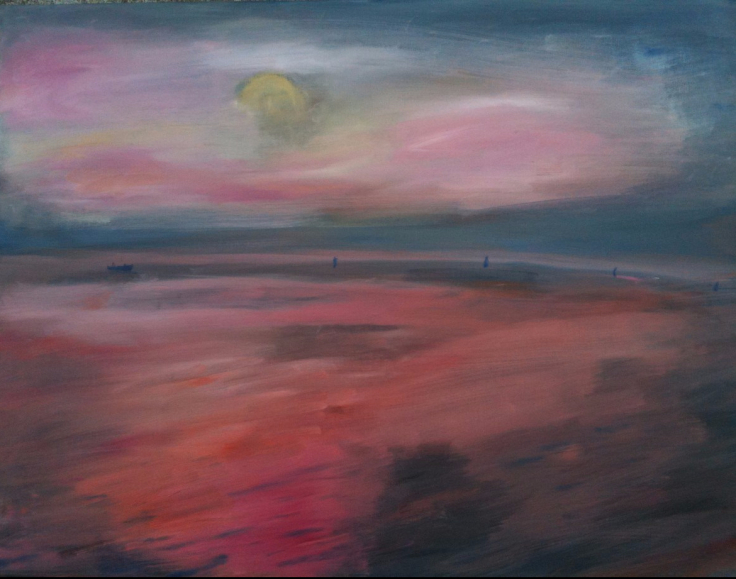 Figure 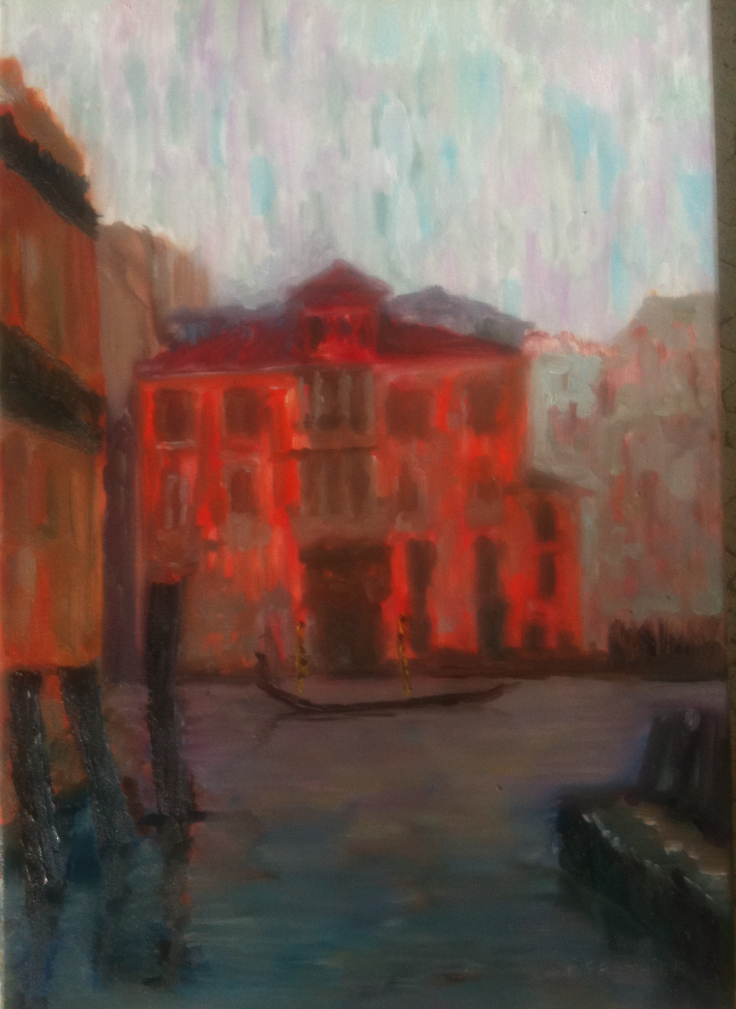 Figure  Venezia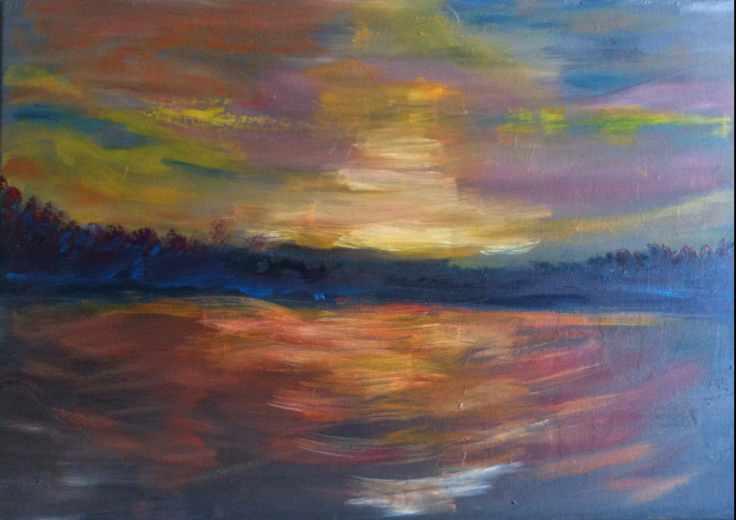 Figure 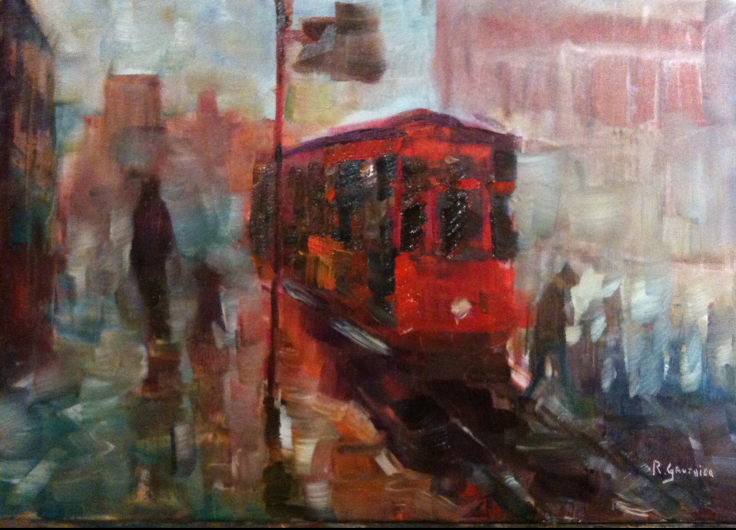 Figure  Milano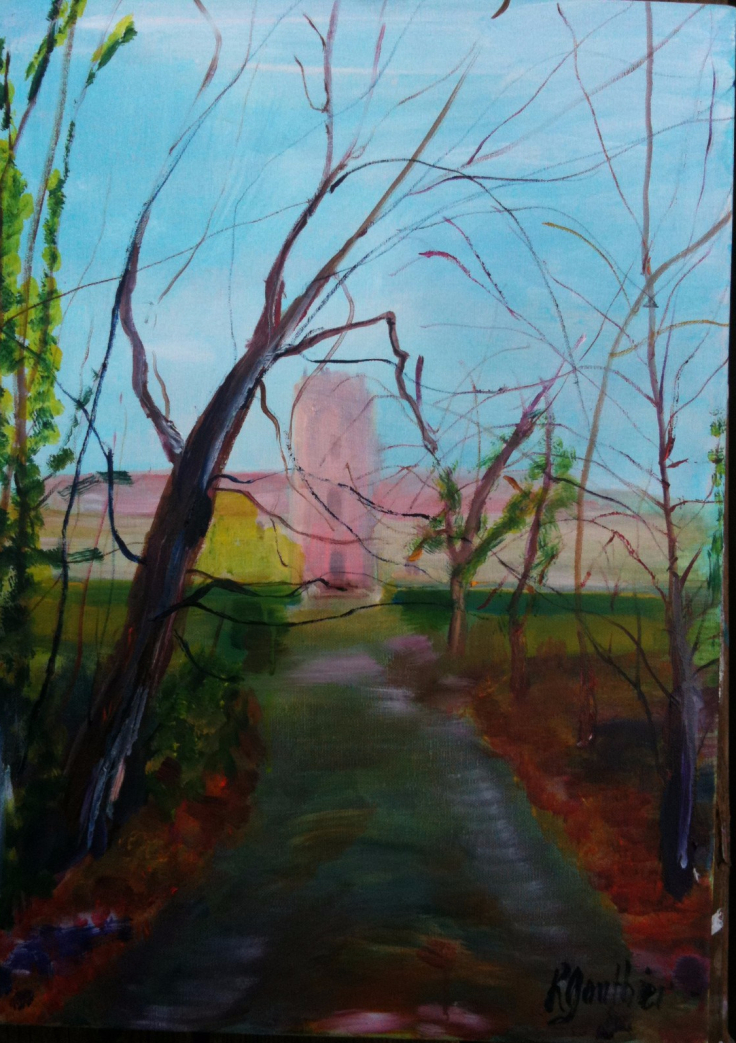 Figure Russie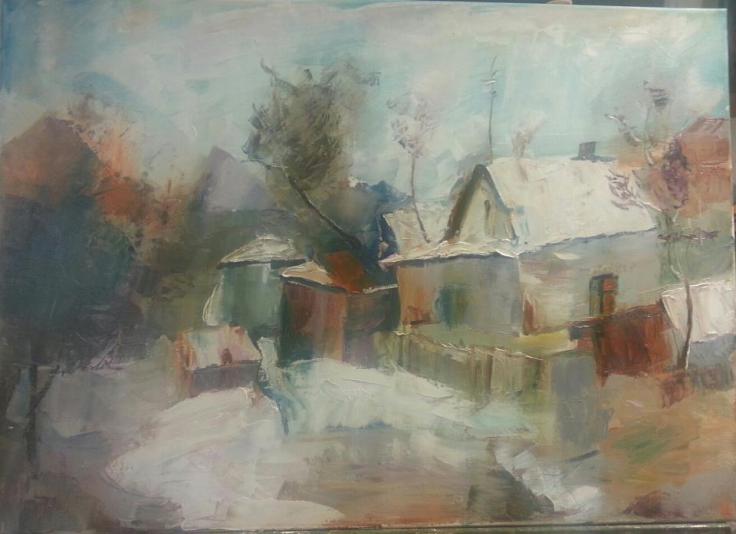 Figure  Copie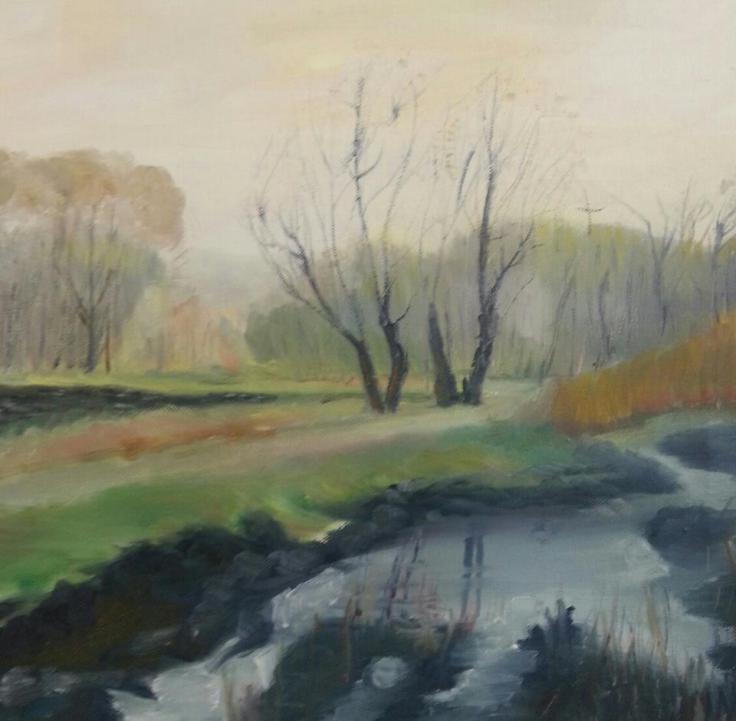 Figure  Copie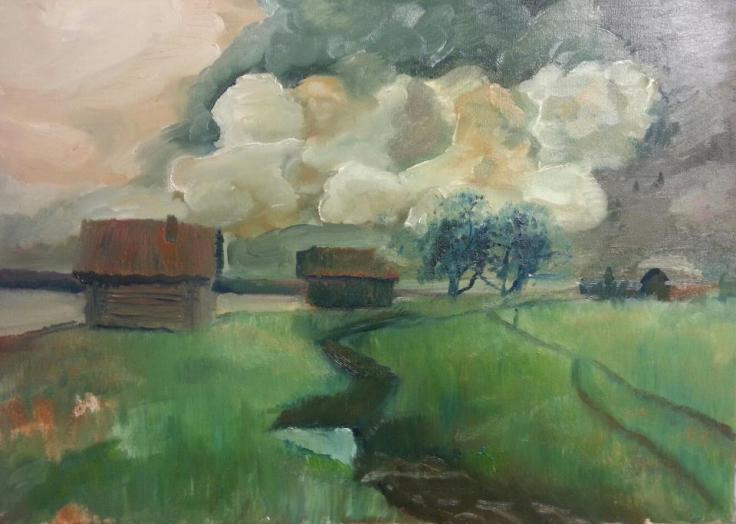 Figure  Copie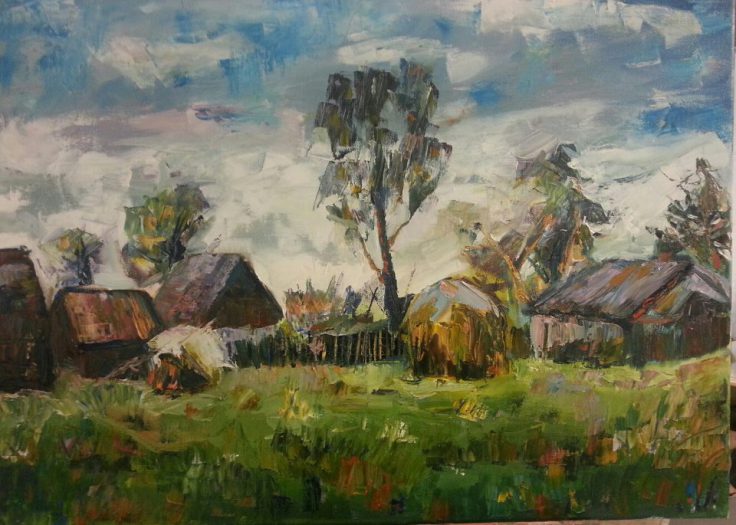 Figure  Copie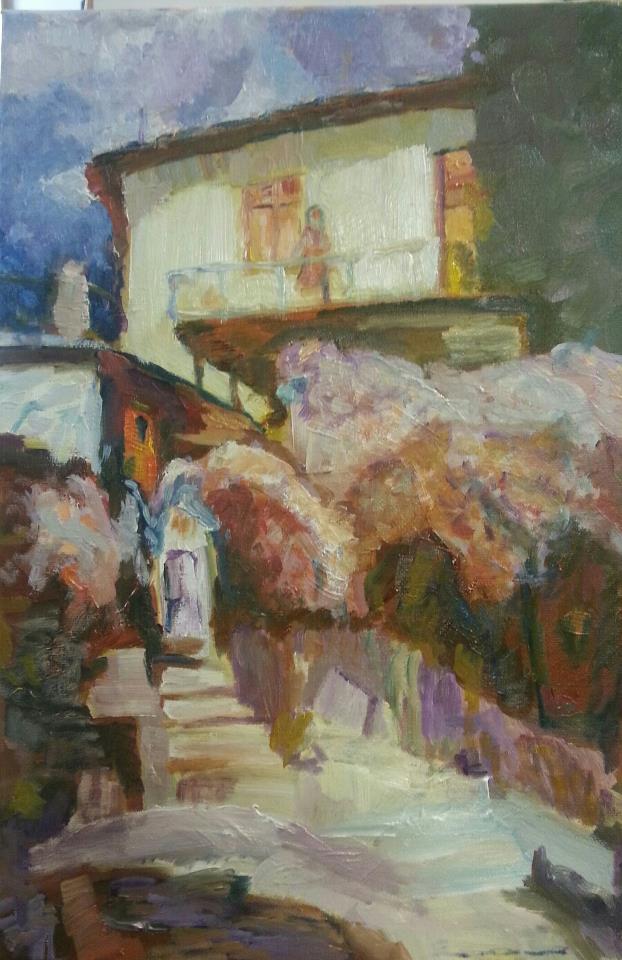 Figure  Copie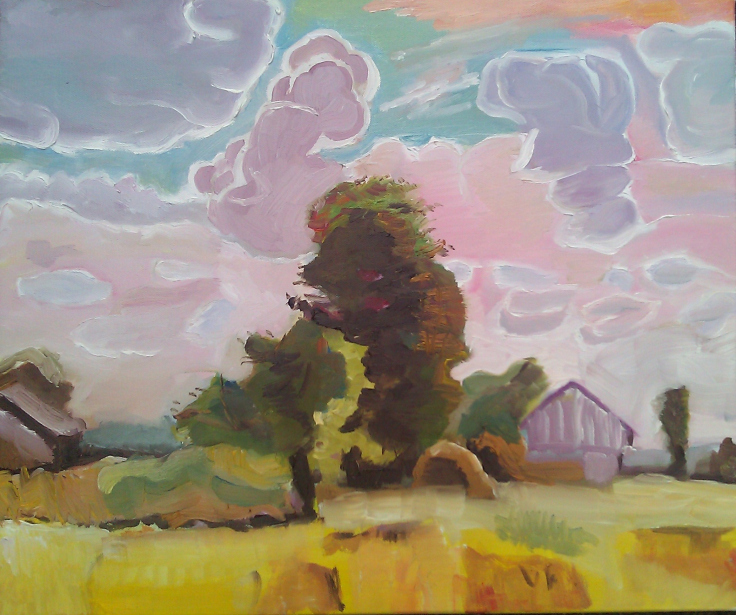 Figure  Copie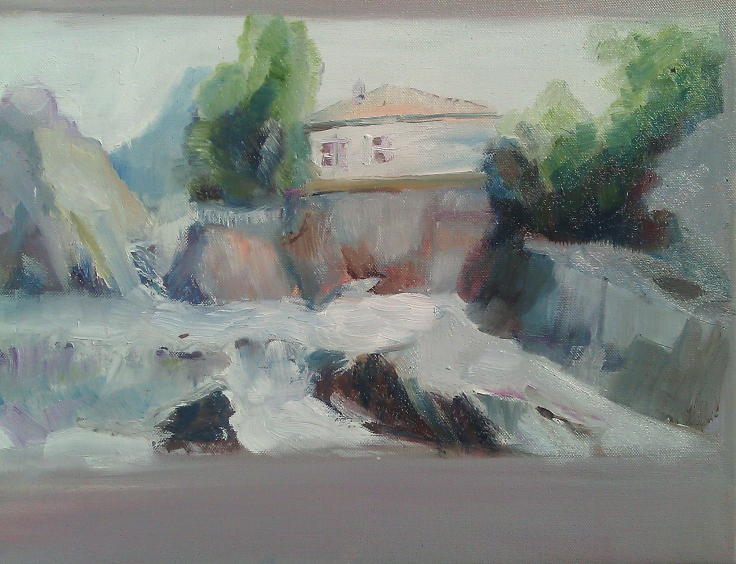 Figure  CopieMaroc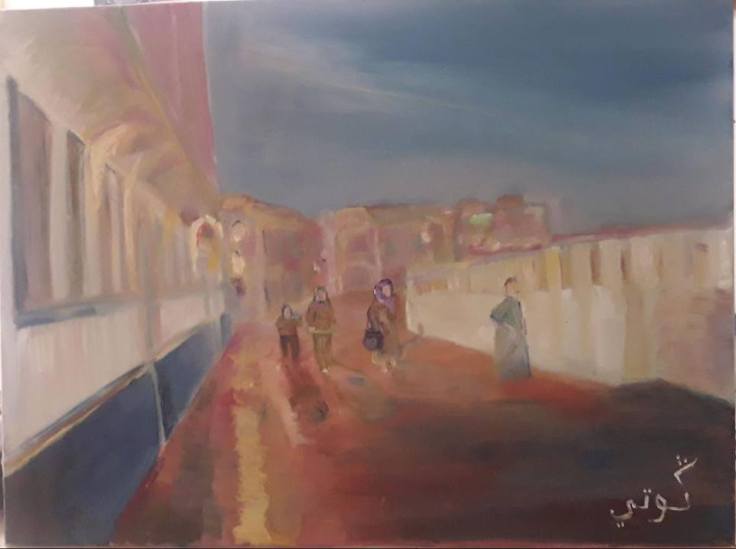 Figure  Assylah Asilah les remparts أسوار المدينة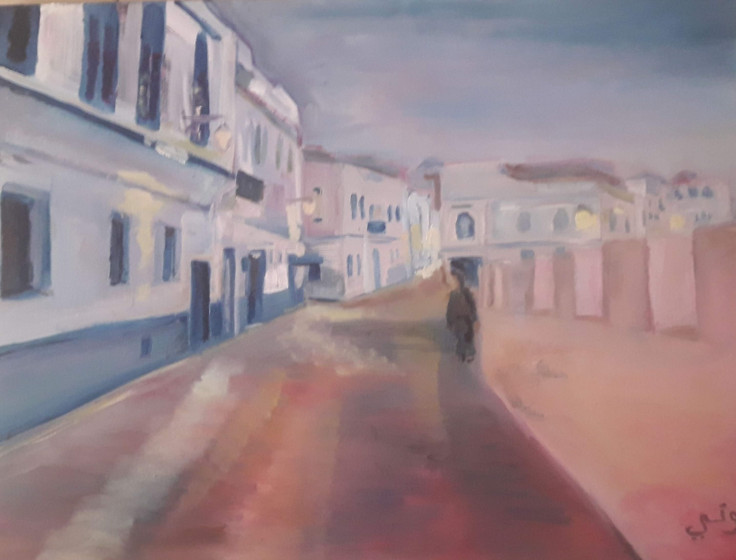 Figure  autre vueAssylah Asilah les remparts أسوار المدينةCorée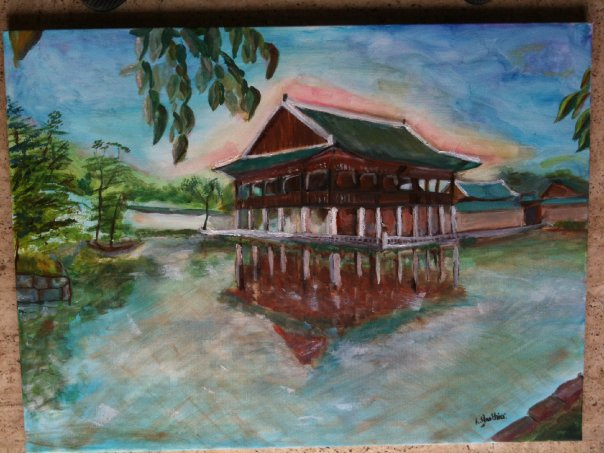 Figure Diverses copies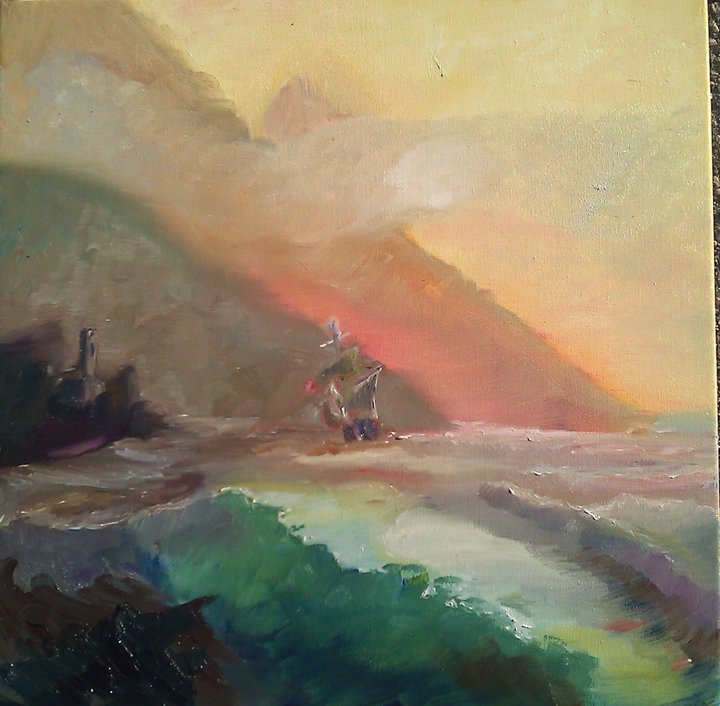 Figure 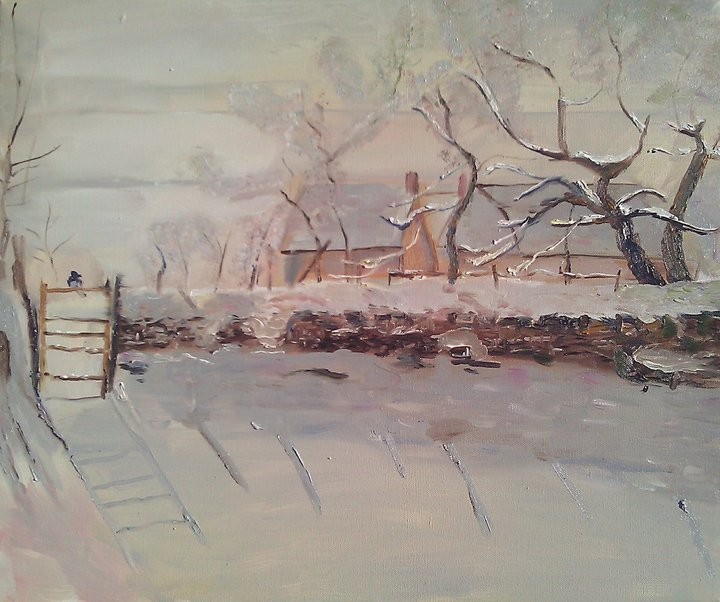 Figure 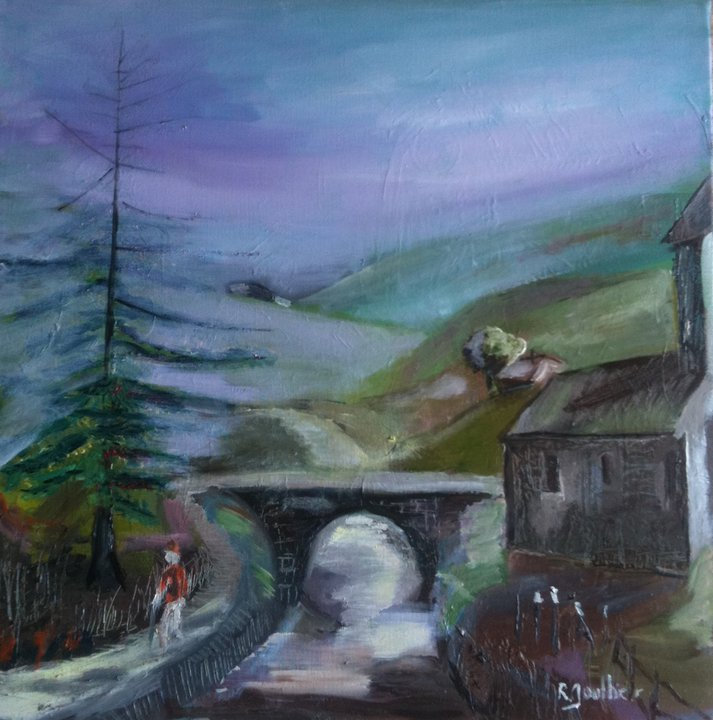 Figure 72